Program szkolenia dostępny jest na Platformie Szkoleniowej KSSiP pod adresem:http://szkolenia.kssip.gov.pl/login/ oraz na stronie internetowej KSSiP pod adresem: www.kssip.gov.plZaświadczenie potwierdzające udział w szkoleniu 
generowane jest za pośrednictwem Platformy Szkoleniowej KSSiP. 
Warunkiem uzyskania zaświadczenia jest obecność na szkoleniu oraz uzupełnienie 
znajdującej się na Platformie Szkoleniowej anonimowej ankiety ewaluacyjnej
 (znajdującej się pod programem szkolenia) dostępnej w okresie 30 dni po zakończeniu szkolenia.Po uzupełnieniu ankiety zaświadczenie można pobrać i wydrukować z zakładki 
„moje zaświadczenia”.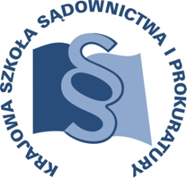 OSU-II.401.92.3.2018OSU-II.401.92.3.201830 listopada 2018 r. 30 listopada 2018 r. P R O G R A M SZKOLENIAP R O G R A M SZKOLENIAP R O G R A M SZKOLENIAP R O G R A M SZKOLENIA„UMOWA LEASINGU W PRAKTYCE ORZECZNICZEJ ZE SZCZEGÓLNYM UWZGLĘDNIENIEM ASPEKTÓW PODATKOWYCH (VAT, PODATKI DOCHODOWE)”„UMOWA LEASINGU W PRAKTYCE ORZECZNICZEJ ZE SZCZEGÓLNYM UWZGLĘDNIENIEM ASPEKTÓW PODATKOWYCH (VAT, PODATKI DOCHODOWE)”„UMOWA LEASINGU W PRAKTYCE ORZECZNICZEJ ZE SZCZEGÓLNYM UWZGLĘDNIENIEM ASPEKTÓW PODATKOWYCH (VAT, PODATKI DOCHODOWE)”„UMOWA LEASINGU W PRAKTYCE ORZECZNICZEJ ZE SZCZEGÓLNYM UWZGLĘDNIENIEM ASPEKTÓW PODATKOWYCH (VAT, PODATKI DOCHODOWE)”sędziowie, asesorzy sądowi orzekający w wydziałach cywilnych i gospodarczych oraz asystenci sędziów orzekających w tych wydziałach, a także prokuratorzy i asesorzy prokuratury zajmujący się sprawami z zakresu prawa cywilnegosędziowie, asesorzy sądowi orzekający w wydziałach cywilnych i gospodarczych oraz asystenci sędziów orzekających w tych wydziałach, a także prokuratorzy i asesorzy prokuratury zajmujący się sprawami z zakresu prawa cywilnegosędziowie, asesorzy sądowi orzekający w wydziałach cywilnych i gospodarczych oraz asystenci sędziów orzekających w tych wydziałach, a także prokuratorzy i asesorzy prokuratury zajmujący się sprawami z zakresu prawa cywilnegoADRESACI SZKOLENIAsędziowie, asesorzy sądowi orzekający w wydziałach cywilnych i gospodarczych oraz asystenci sędziów orzekających w tych wydziałach, a także prokuratorzy i asesorzy prokuratury zajmujący się sprawami z zakresu prawa cywilnegosędziowie, asesorzy sądowi orzekający w wydziałach cywilnych i gospodarczych oraz asystenci sędziów orzekających w tych wydziałach, a także prokuratorzy i asesorzy prokuratury zajmujący się sprawami z zakresu prawa cywilnegosędziowie, asesorzy sądowi orzekający w wydziałach cywilnych i gospodarczych oraz asystenci sędziów orzekających w tych wydziałach, a także prokuratorzy i asesorzy prokuratury zajmujący się sprawami z zakresu prawa cywilnegosędziowie, asesorzy sądowi orzekający w wydziałach cywilnych i gospodarczych oraz asystenci sędziów orzekających w tych wydziałach, a także prokuratorzy i asesorzy prokuratury zajmujący się sprawami z zakresu prawa cywilnegosędziowie, asesorzy sądowi orzekający w wydziałach cywilnych i gospodarczych oraz asystenci sędziów orzekających w tych wydziałach, a także prokuratorzy i asesorzy prokuratury zajmujący się sprawami z zakresu prawa cywilnegosędziowie, asesorzy sądowi orzekający w wydziałach cywilnych i gospodarczych oraz asystenci sędziów orzekających w tych wydziałach, a także prokuratorzy i asesorzy prokuratury zajmujący się sprawami z zakresu prawa cywilnegoNUMER SZKOLENIAC19/B/19C19/B/19C19/B/19DATA25 marca 2019 r. 25 marca 2019 r. 25 marca 2019 r. Sąd Apelacyjny w GdańskuUl. Nowe Ogrody 28/2980-803 Gdańsk (sala nr 4.6)Sąd Apelacyjny w GdańskuUl. Nowe Ogrody 28/2980-803 Gdańsk (sala nr 4.6)Sąd Apelacyjny w GdańskuUl. Nowe Ogrody 28/2980-803 Gdańsk (sala nr 4.6)MIEJSCESąd Apelacyjny w GdańskuUl. Nowe Ogrody 28/2980-803 Gdańsk (sala nr 4.6)Sąd Apelacyjny w GdańskuUl. Nowe Ogrody 28/2980-803 Gdańsk (sala nr 4.6)Sąd Apelacyjny w GdańskuUl. Nowe Ogrody 28/2980-803 Gdańsk (sala nr 4.6)Sąd Apelacyjny w GdańskuUl. Nowe Ogrody 28/2980-803 Gdańsk (sala nr 4.6)Sąd Apelacyjny w GdańskuUl. Nowe Ogrody 28/2980-803 Gdańsk (sala nr 4.6)Sąd Apelacyjny w GdańskuUl. Nowe Ogrody 28/2980-803 Gdańsk (sala nr 4.6)Krajowa Szkoła Sądownictwa i Prokuratury OSUiWMKrakowskie Przedmieście 62, 20 - 076 Lublin 81 440 87 10Krajowa Szkoła Sądownictwa i Prokuratury OSUiWMKrakowskie Przedmieście 62, 20 - 076 Lublin 81 440 87 10Krajowa Szkoła Sądownictwa i Prokuratury OSUiWMKrakowskie Przedmieście 62, 20 - 076 Lublin 81 440 87 10ORGANIZATORKrajowa Szkoła Sądownictwa i Prokuratury OSUiWMKrakowskie Przedmieście 62, 20 - 076 Lublin 81 440 87 10Krajowa Szkoła Sądownictwa i Prokuratury OSUiWMKrakowskie Przedmieście 62, 20 - 076 Lublin 81 440 87 10Krajowa Szkoła Sądownictwa i Prokuratury OSUiWMKrakowskie Przedmieście 62, 20 - 076 Lublin 81 440 87 10Krajowa Szkoła Sądownictwa i Prokuratury OSUiWMKrakowskie Przedmieście 62, 20 - 076 Lublin 81 440 87 10Krajowa Szkoła Sądownictwa i Prokuratury OSUiWMKrakowskie Przedmieście 62, 20 - 076 Lublin 81 440 87 10Krajowa Szkoła Sądownictwa i Prokuratury OSUiWMKrakowskie Przedmieście 62, 20 - 076 Lublin 81 440 87 10Anna Cybulska a.cybulska@kssip.gov.pl    81 458 37 57Anna Cybulska a.cybulska@kssip.gov.pl    81 458 37 57Anna Cybulska a.cybulska@kssip.gov.pl    81 458 37 57KOORDYNATOR MERYTORYCZNYAnna Cybulska a.cybulska@kssip.gov.pl    81 458 37 57Anna Cybulska a.cybulska@kssip.gov.pl    81 458 37 57Anna Cybulska a.cybulska@kssip.gov.pl    81 458 37 57Anna Cybulska a.cybulska@kssip.gov.pl    81 458 37 57Anna Cybulska a.cybulska@kssip.gov.pl    81 458 37 57Anna Cybulska a.cybulska@kssip.gov.pl    81 458 37 57Kinga Leńczuk - Krupa k.krupa@kssip.gov.pl   81 458 37 53Kinga Leńczuk - Krupa k.krupa@kssip.gov.pl   81 458 37 53Kinga Leńczuk - Krupa k.krupa@kssip.gov.pl   81 458 37 53KOORDYNATOR ORGANIZACYJNYKinga Leńczuk - Krupa k.krupa@kssip.gov.pl   81 458 37 53Kinga Leńczuk - Krupa k.krupa@kssip.gov.pl   81 458 37 53Kinga Leńczuk - Krupa k.krupa@kssip.gov.pl   81 458 37 53Kinga Leńczuk - Krupa k.krupa@kssip.gov.pl   81 458 37 53Kinga Leńczuk - Krupa k.krupa@kssip.gov.pl   81 458 37 53Kinga Leńczuk - Krupa k.krupa@kssip.gov.pl   81 458 37 53WYKŁADOWCYPiotr Czerskidoktor nauk prawnych, sędzia Sądu Okręgowego w Lublinie doktor nauk prawnych, sędzia Sądu Okręgowego w Lublinie doktor nauk prawnych, sędzia Sądu Okręgowego w Lublinie Zajęcia prowadzone będą w formie seminarium. Zajęcia prowadzone będą w formie seminarium. Zajęcia prowadzone będą w formie seminarium. PROGRAM SZCZEGÓŁOWYPROGRAM SZCZEGÓŁOWYPoniedziałek25 marca 2019 r.8.30 – 10.45CZĘŚĆ 1. – Leasing w praktyce orzeczniczej sądów w sprawach cywilnych i gospodarczych.Pojęcie i rodzaje umowy leasingu w prawie cywilnym.Zawarcie umowy leasingu.Realizacja umowy leasingu.Przeniesienie własności przedmiotu umowy leasingu po jej zakończeniu.Odpowiednie stosowanie do leasingu przepisów o najmie i sprzedaży.Leasing bezpośredni – szczególny przypadek leasingu.Prowadzenie – Piotr Czerski10.45 – 11.00 przerwa11.00 – 12.30 CZĘŚĆ 1. – Leasing w praktyce orzeczniczej sądów w sprawach cywilnych i gospodarczych – ciąg dalszy.Upadłość finansującego lub korzystającego.Kazusy.Prowadzenie – Piotr Czerski12.30 – 13.00przerwa13.00 – 15.15CZĘŚĆ 2. – Stosowanie przez sądy w sprawach cywilnych i gospodarczych przepisów prawa podatkowego dotyczących leasingu.Obowiązek stosowania przez sądy powszechne w sprawach cywilnych i gospodarczych przepisów prawa podatkowego dotyczących leasingu.Odrębność definicji „leasingu” w prawie podatkowym.Cele unormowania leasingu w prawie podatkowym oraz rozróżniania dwóch jego rodzajów. Umowa leasingu operacyjnego a podatki dochodowe.Umowa leasingu finansowego a podatki dochodowe.KazusyProwadzenie – Piotr Czerski